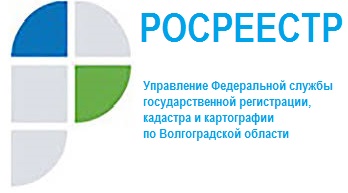 Проведена государственная кадастровая оценка
 на территории Волгоградской области в 2020 годуНа территории Волгоградской области в 2020 году проведен очередной тур государственной кадастровой оценки земель сельскохозяйственного назначения, земель населенных пунктов, земель особоохраняемых территорий и объектов капитального строительства.Результаты государственной кадастровой оценки утверждены следующими приказами комитета по управлению государственным имуществом Волгоградской области:- земель сельскохозяйственного назначения - приказ от 30.10.2020          № 78-н;- земель населенных пунктов - приказ от 30.10.2020 № 79-н;-земель особоохраняемых территорий и объектов - приказ 
от 26.11.2020 № 85-н;- объектов капитального строительства - приказ от 30.10.2020 № 77-н.Данные приказы вступили в силу, результаты проведенной в 2020 году государственной кадастровой оценки будут внесены в сведения единого государственного реестра недвижимости до конца 2020 года. Ознакомиться с результатами государственной кадастровой оценки можно в фонде данных государственной кадастровой оценки на официальном сайте Росреестра 
(https://rosreestr.gov.ru/wps/portal/cc_ib_svedFDGKO)Управление Росреестра по Волгоградской области